Perfil personal
Soy una persona optimista, equilibrada y motivada con una actitud de confianza. Excelentes habilidades para las personas y buena atención al detalle. Soy dedicado y de confianza. Me gusta trabajar en equipo pero también puedo trabajar solo. En general soy una persona positiva.Habilidades clave: -Visión creativa- Conocimientos de informática nivel usuário- Trato con clientes por teléfono y correo electrónico- Coordinador de recursos de producción- Planificación y coordinación de eventos y reuniones- Preparar y controlar ritmos de producciónEducación Académica -- Diploma en Educación Superior en Cinematografía (2011 University of West England, UWE) Bristol, UK                                    Experiencia Laboral01/18 – 04/18   Servicio de atención al cliente. Ladbrokes (Bristol, UK)Mi función era gestionar y mantener el servicio de primera línea para los clientes y que mejorará la posición de Ladbrokes como el corredor de apuestas líder en el país. 01/17 – 01/18   Universidad de Bristol, UK - Supervisor GeneralAsegurar operación efectiva y eficiente de los servicios de limpieza dentro de todos los departamento de servicios de alojamiento y hospitalidad de la Universidad.04/16 – 12/16   Icon Films - Equipo de Desarrollo.  Trabajé con el equipo de desarrollo en la idea inicial sobre un documental de refugiados aportando los primeros contactos e ideas . Estuve en constante comunicación con organizaciones de refugiados, así como con los jefes de departamento para garantizar que se cumplian los objetivos diarios y semanales.
11/15 – 04/16   NHS - Oficial Administrativo. Controlar el flujo de registros de pacientes y citas dentro de la salud y la asistencia social. Producir archivos para los nuevos pacientes, reserva de citas y la recopilación de estadísticas de salud en el Bristol Children Hospital.2012 – 2015   Libreville Films. Gerente de producción. Productor en la campaña y videos promocionales de empresas y ONG’s . Responsable de la estrategia de producción. Estaba en constante comunicación y consulta con el Director y otros creativos clave dentro del equipo.

2006- 2015   VOODANCE. Promotor y coordinador de eventos. Mủsicas del mundo. Coordinador de recursos de producción y los arreglos de instalación para los artistas. Mi función era investigar el mercado e identificar oportunidades para eventos, coordinar la gestión del lugar, y la planificación del programa de animación, talleres y demostraciones de programación.

2006 -2007   Escuela de St Christopher's. Trabajador de apoyo. El trabajo con jovenes adultos vulnerables con necesidades especiales. 
Habilidades- Responsabilidad, seriedad y puntualidad- Habilidad para trabajar en equipo y actitud positiva- Buena expresion escritura y soltura en la exposicion oral- Buena capacidad de analisis e interpretacion de datosVoluntariados
2010 Festival de cortos. Bristol
2011 Festival de Cine Africano. Bristol

Idiomas: Inglés, Español e Italiano (nivel medio)JUAN LEANDRO MAÑANA ONDOFecha de nacimiento: 11/12/1976      Gran Via de les Corts Catalanes 433 - 3, 2B08015 Barcelona Tlfno: 611341515                                                                    Email:jl.ondo11@gmail.com                         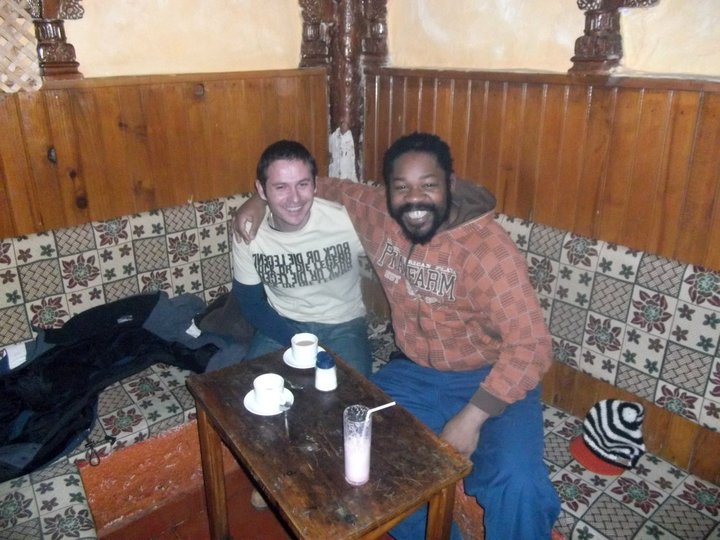 